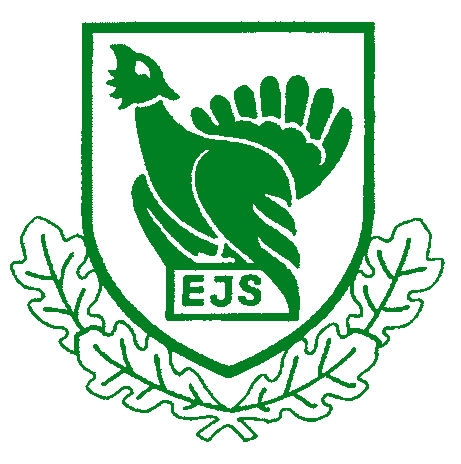 Eesti Jahimeeste Seltsi juhatuse koosolek14.09.2022.a. algus kell 13.00 lõpp kell 16.00Toimumiskoht: Kuristiku 7 Tallinn.Osalesid (19) Mati Kivistik, Arvi Luuk, Margus Puust, Kalle Palling, Endrik Raun, Tiit Tammsaar, Raul Vahter, Priit Vahtramäe, Aigar Jürjens, Ive Kuningas, Marko Vinni, Andres Vainola,. Raivo Aeg, Tarmo LehisteOsalesid veebis (5)s Andres Onemar; Tiit Rammul; Rein Rosenberg; Karel Rüütli, Riho BreivelPuudusid: Jaanus Põldmaa, Jaak Volmer, Priit Piilmann, Aigar Kallas, Toomas Kõuhkna.Osalesid: EJS töötajad Tõnis Korts, Lea Truska, Andres Lillemäe, külaline Riivo Noor Aegviidu JS, Anija vallavanemKoosoleku juhataja: Margus Puust                                              Protokollija: Lea Truska1. Päevakorra kinnitamine. Ühehäälselt kinnitatakse järgnev  päevakord.1.         Päevakorra kinnitamine. 2.	Jahisageduste kasutamine kriisiolukordades. Rivo Noor (külalisena).3.	KÕL pikendamise olukord. Margus Puust.4.	Ettepanekute tegemine relvaloaga seotud toimingute osas. Mati Kivistik.5.	Küttimismahud sõralistele 2022/23 Priit Vahtramäe.6.	EJS-i juhatuse trofee töögrupi moodustamine. Ive Kuningas.7.	Jahilaskespordi arendamine. Endrik Raun.8.	Muud küsimused ja infod.           Info siseministeeriumi nõupidamisest.9.	Järgmise juhatuse koosoleku aja määramine.  2. Jahisageduste kasutamine kriisiolukordades. Riivo Noor (külalisena).Koosoleku juhataja annab sõna Riivo Noorele, EJS liige Aegviidu JS juhatuse esimehele ja Anija vallavanemale, vabatahtlikule päästjale. Riivo Noor selgitab, et tuli EJS juhatusse ettepanekuga jahisagedusete kasutamiseks kriisiolukorras, et levitada kiiret ja operatiivset infot elanikkonnale. Jahimehena ta teab, kui palju on jahimeestel raadiosaatjaid ja kui erinevates valla piirkondades nad elavad. Ta ei räägi jahisagedustest kui kriisiaegse sidepidamise plaanist A, küll aga on selge, et mida suurem hulk erinevaid sidepidamise variante kasutada on, seda suurem on meie ühiskonna toimekindlus. Arvestades Eesti Jahimeeste Seltsi liikmeskonda näen potentsiaali selle võimaluse laiendamiseks üle Eesti.Ettekandja on seda mõtet arutanud ka Päästeameti juhtkonnaga ja saanud nende nõusoleku valmiduse kohta seda teemat edasi arendama.Anija valla näitel saab ta öelda, et nad on soetamas satelliittelefoni, mille asukohaks saab valla kriisikomisjoni tööruum, 10 käsiraadiojaama ning kolm välisantennidega raadiojaama valla suurematesse keskustesse. Satelliittelefoniga saab sidet pidada Päästeametiga ja riigiga ning käsiraadiojaamadega valla kriisikomisjoni liikmete vahel. Välisantennidega jaamad võimaldavad sidet pidada valla suuremate keskuste vahel ning seadmed sobivad informatsiooni saatmiseks eraisikute raadiojaamadesse. Hetkel on lahtine ainult raadiosagedus, mille kaudu oleks võimalik sidet pidada, et jõuda võimalikult suure osa elanikkonnani.Juhatuse liikmed arutavad küsimust ja arvavad, et mõte on hea ja kindlasti ei ole jahimeestel selle vastu midagi.Juhatuse liikmetel on erinevaid eelnevaid kogemusi sellel teemal. Juhatuse liige Arvi Luuk saab teemat koordineerida ja Päästeametiga läbirääkimisi juhtida. Otsus: EJS juhatus lubab kasutada jahimeeste raadiojaamu ja -sagedusi kriisiolukordades, konkreetselt räägitakse asjad eelnevalt läbi. 3. KÕL pikendamise olukord. Margus PuustKoosoleku juhataja, EJS president teeb juhatusele ülevaate 9. augustil toimunud kohtumisest keskkonnaministriga ja 24. augustil toimunud kohtumisest kõikide osapooltega. Kohtumiste kokkuvõte on, et kasutuslubade protsess jätkub varem kokkulepitult. Koosoleku juhataja palub juhatuse liikmetest maakondade esindajatel anda ülevaade oma maakonnas toimuvast kasutuslubade pikendamise protsessist.Andres Vainola: Harjumaal on Lääne-Harju piirkond saanud oma lepingud pikendatud, nad said oma erimeelsused lahendatud ja vajalikus % mahus uued lepingud sõlmitud. Jäänud Ida-Harju ja lootus on 29. septembril ka Ida-Harju lepingute pikendamise heakskiit jahindusnõukogus saada. Priit Vahtramäe: Viljandimaal, kus viimases jahindusnõukogus lisandus 11 heakskiitu 13-st. Protsess jätkub ja ligi pooltel jahipiirkondadest on nõusolek olemas.Ive Kuningas: Saaremaal on kõik peale Üru JS oma nõusolekud saanud.Tiit Tammsaar: Raplamaal on asjad kontrolli all, vahetunud on üks JN liige. Mait Värgi asemel on nõukogus nüüd Margo Aedla. 23-st on nõusoleku saanud 15. Üks selts- Juuru pole veel avaldust jahindusnõukogule esitanud.Arvi Luuk tutvustab olukorda Järvamaal. 9. septembri nõukogu istungil põdra küttimismahte ei kinnitatud ja seega võib juhtuda, et Järvamaal sellel aastal põdrajahti ei toimu.Endrik Raun tegi ülevaate Läänemaast. Põdra küttimismaht lepiti kokku. Läänemaal on 18 jahipiirkonda ja pikendama peab nendest 15. 14 on jahindusnõukogu nõusoleku saanud. Vormsil veel ei ole.Rein Rosenberg tutvustas Valgamaa olukorda. 21-st jahipiirkonnast on jahindusnõukogule esitanud taotluse nõusoleku saamiseks 3 jahipiirkonda ja seega esitamata 18. Toetavaid seisukohti on hetkel 1. Rosenbergi sõnul asjaga tegeletakse ja kohe-kohe antakse taotlused sisse.Andres Onemari sõnul on Hiiumaal kõik jahipiirkonnad jahindusnõukogust läbi käinud. Mõni teema on veel üleval, aga kohe kui puuduv JN liige puhkuselt naaseb, lahendatakse ka need.Põlvamaal on Tiit Rammuli sõnul 22-st jahipiirkonnast 20 jah- sõna saanud. Taevaskoja lükati tagasi, kuna tal oli alla protsendi puudu 50% eramaade kaetusest lepingutega.Aigar Jürjensi sõnul on Jõgevamaa 12-st jahipiirkonnast 11-le nõusolek antud ja üks piirkond on lükatud arutamiseks oktoobri algusesse.Tarmo Lehiste sõnul on Pärnumaal asjad läinud hästi ja 33 jahipiirkonnast 32 nõusoleku saanud.Mati Kivistiku sõnul on Võrumaal jahindusnõukogust kõik jahipiirkonnad käinud ja kõik 22 jahiseltsi Võrumaa JS-st on nõusolekud kätte saanud. Nõusoleku on saanud ka seltsi mittekuuluv Koemetsa ja saamata on samuti seltsi mittekuuluv Rõuge.Tartu, Ida Viru ja Lääne Viru maakondades on kõik seltsid nõusoleku saanud ja ootavad KeA pikendamisotsust.EJS-il on KeA informatsioon, et amet valmistab ette jahipidamisõiguste pikendamise otsuseid ja need tulevad lähiajal.Otsus: Võtta teadmiseks ja jälgida protsessi menetluste lõpuni.4. Ettepanekute tegemine relvaloaga seotud toimingute osas. Mati Kivistik.Juhatuse liikme Mati Kivistiku poolt on tulnud ettepanekud arutamiseks relvalubade pikendamisel. 1) relvaloa pikendamise automaatse teavitusaja pikendamine. 2) võimalus kaotada lausaline psühhiaatriline kontroll seoses psühhiaatrite väga suure töökoormusega. Juhatuse liikmed arutasid teemat ja leidsid selle olevat aktuaalse. Otsus: Täpsustada probleem ja vastavalt sellele edasi tegutseda. 5. Küttimismahud sõralistele 2022/23 Priit Vahtramäe. Koosoleku juhataja annab sõna juhatuse liikmele Priit Vahtramäele, kes tutvustab enda poolt koostatud statistilisi materjale erinevate ulukite küttimise kohta.Põdra osas on kokkulepped saavutatud 14 maakonda, kus on kokku lepitud 4 451 isendi küttimises. KAURi soovituslik küttimislimiit oli min.  4 800-5 400 isendit. Ainsana ei ole konsensusliku kokkulepet saavutatud Järvamaal. Erametsaliidu põhjendamata vastasseisu tõttu. Alla KAURi minimaalse soovituse lepiti kokku 6 maakonnas, millisteks olid Põlvamaa, Pärnumaa, Raplamaa, Saaremaa, Tartumaa ja Võrumaa. Põdra populatsiooni kaitseks on tehtud mõistlikud ja populatsiooni hoidvad otsused lisaks Ida-Virumaal ja Pärnumaal, kus küttimislimiiti võib sõltuvalt tegelikust olukorrast muuta +/-15%. Mõistlik kokkuleppe struktuuri hoidmiseks tehti Jõgevamaal, kus loeti kokku, et vasikate mitteküttimisel ei loeta seda limiidi mittetäitmiseks. Struktuuri muutmise kokkuleppe +/-30 % tehti ka Lääne-Virumaal, kuid siin on oluline, et jahiseltsid ei kasutaks seda ära selliselt, et vasikate asemel ei kütitaks täiskasvanud loomi. Range, kuid väga mõistlik kokkulepe tuleviku osas tehti Võrumaal, kus jahimehed on kohustatud jälgima struktuuri. Praeguses olukorras, kus jahimehed peaks küttima juurdekasvu piires, ei tohiks me küttida üle juurdekasvu ja küttima struktuurselt, et mitte survestada mõnda sugupoolt rohkem.Priit Vahtramäe selgitab, et oleme otsinud põhjendusi, miks meil vasikaid ei ole. Viidates viimasele seirearuandele 2022, et 2021 aastal kütitud emaste põtrade viljakusnäitajad olid viimase 3 aasta madalamad ja kokkuvõttes ka viimase 15 aasta madalamad. Tõsiselt negatiivset mõju põtrade konditsiooni ja viljakusnäitajatele võis avaldada 2021. aasta rekordiliselt kuum ja sademetevaene suvi. Milline aga oli suvi sellel, 2022.aastal? Olukord süveneb ja ilmselt läheb ka hullemaks. Viimases EJ nr. 4 Jüri Tõnissoni artiklis on põdrauurija Tuire Nygren osutanud, et alla 140- kilose lahangukaaluga lehmmullikatest ovuleeris ainult 40%, aga üle 160-kilostest 90%. Mullikaealised ovuleerisid hooajal ainult korra aga vanemad korduvalt. Niisiis on populatsiooni tasakaalukas soolis- vanuseline kooseis ja põlvkondade rohkus üks tähtsamaid põtrade hoiumeetmed. Dominantsete pullide rohkus jooksuajal on koguni nii tähtis, et Mikael Wikström on seda rõhutanud kui põdralehmade mitmik-ovulatsioonide suurema esinemissageduse hormonaalset stiimulit.Punahirve küttimise minimaalne soovitus Eesti kohta oli KAURil 3 349 hirve. Jahindusnõukogud leppisid kokku 3 263 hirve küttimises, millest 82,56 % on meie saarte jahimeeste kohustus. Hiiumaal tuleb küttida 539 ja Saaremaal 2 155 is. Kõige suurem kohustus mandril on Viljandimaal 170 is, järgnevad Pärnumaa 120 is ja Valgamaa 100 is. Kokkuleppe minimaalse hulga küttimiseks saavutasid 9 maakonda, kõikides teistes maakondades, kus hirve on väga vähe, võivad küttida kõik limiidi- ja struktuurivabalt.Metssigade küttimise minimaalne soovitus KAURI poolt oli 14 000 is küttimine. Kokkulepped saavutati 12 maakonnas ja lepet ei saavutatud 3 maakonnas (Võrumaa, Saaremaa ja Põlvamaa), kuna jahimeeste hinnangul on soovitatud KAURi minimaalne limiit liiga suur, et sellist kohustust võtta. Kokkulepe küttida on 9 maakonna jahindusnõukogudes 9 079 isendit. Küll aga 5 maakonnas (Harjumaal, Järvamaal, Raplamaal, Tartumaal ja Viljandimaal) lepiti kokku alla KAUR minimaalse soovituse, mis võib tähendada, et KeA käskkirjaga nende maakondade kohustust tõstetakse KAUR minimaalse soovituse tasemele ja KeA käskkirja alusel jääb jahimeeste küttimiskohustuseks ikkagi 14 000 is , kuid mida tõenäoliselt ära ei lasta, kuna küttimiskohustuste määramine piirkondadele, kus siga ei ole, ei suurenda nende arvukust ega tekita küttimisvõimalust.Metskitse küttimise minimaalne soovitus KAURilt oli 24 450 is küttimine. Jahimeeste endi soov oli võrreldes eelmise aasta sooviga ainult 3,8% väiksem. Kokku saavutati konsensuslik kokkuleppe 14 maakonnas ja ainult Põlvamaal kokkulepet minimaalse kohustuse osas ei tehtud. Nagu eelmisel aastal kütitakse Põlvamaal nii palju kui võimalik .Eelmisel hooajal kütiti 1 292 is ja jahimeeste soov selleks aastaks oli 1069 is. Enamus maakondi (10) sõlmis kokkuleppe, mis oli KAUR min. soovitus või natuke üle selle (Läänemaa +5 is ja Lääne-Virumaa +98 is) , kuid 3 maakonda sõlmisid kokkuleppe alla KAUR min. soovituse. Pärnumaa sõlmis väiksema kohustuse, kuna RMK ei võtnud kohustuseks KAURi soovituslikku mahtu ja limiit lepiti kokku eraldi RMK 230 ja teised 2 600 is, seega kokku 2 830 is . Tartumaal lepiti kokku 1648 is küttimises, mis oli väiksem 252 is võrra KAUR soovitusest. Võrumaa jahindusnõukogu leppis kokku 1 108 is küttimises.Kokku on lepitud 21 764 metskitse küttimises ja kui siia lisada Põlvamaa eelmise aasta küttimisnumber siis võiks loota, et jahimehed küttivad sellel hooajal ligilähedaselt 23 000 metskitse.Vahtramäe lisab, et jahimehed on saanud üle ,,hirmust“, et kitse, mida nad arvavad ja arvamushinnangut annavad on metsas rohkem ja on tekkinud ka tahtmine rohkem küttida. Alates 2018 aastast tõusis metskitse küttimine oluliselt kõrgemale kui eelnevatel aastatel (olles enne 2009/2010 rasket talve veel 2007-2009 keskmine 17 500 is) ja saavutas 2019 aastal kõigi aegade rekord-küttimistaseme 31 032 is olles viimase 4 aasta keskmine küttimine 26 414 is.Otsus: Võtta saadud informatsioon teadmiseks.6. EJS-i juhatuse trofeekomisjoni moodustamine. Ive Kuningas.Koosoleku juhataja annab sõna juhatuse liikmele Ive Kuningale, kes teeb selgitava ülevaate trofeede hindamise ajaloost Saaremaal Seal on jõutud peaaegu iga kütitud jahitrofee hindamiseni. Selleks, et Eestis trofeemajandus paremale järjele viia tuleb tema hinnangul moodustada juhatuse juurde vastav töögrupp. Ta teeb ettepaneku valida töögrupi liikmeteks Ive Kuningas, Tiit Rammul, Andres Lillemäe, Anne Reitel.Juhatuse liikmed esitavad mitmeid küsimusi.Otsus: Moodustada EJS juhatuse juurde trofee töögrupp koosseisus Ive Kuningas, Tiit Rammul, Andres Lillemäe, Anne Reitel.7. Jahilaskespordi arendamine. Endrik Raun.Juhatuse liige Endrik Raun teeb ettepaneku juhatusele panustada senisest enam jahilaskespordi arendamisse. Ettepanek on koostöös EJSL-iga moodustada töörühm kes välja töötaks kunagise „Kütiliini“ sarnase formaadi, et tuua jahiseltside noorjahimehi nii kuuli- kui haavlilaskmise juurde ja panna nad omavahel mõõtu võtma. Jahilaskmine on kriitilises seisus, noori peale ei tule ja võistlusaktiivsus on kõvasti langenud. Ainuke kasvulava tuleks siin noorte jahimeeste hulgast.Juhatuse liikmed arutavad küsimust ja toetavad ettepanekut. Otsus: Juhatuse liikmel Endrik Raunil teha ettepanek jahilaskmise arendamise töögrupi liikmete osas ja anda volitused edasi tegutsemiseks.8. Muud küsimused.8.1. Info siseministeeriumi nõupidamisest.Koosoleku juhataja annab sõna juhatuse liikmele Raivo Aegile, kes teeb ülevaate siseministeeriumis toimunud nõupidamisest. Otsus: Võtta info teadmiseks9.Järgmise juhatuse koosoleku aja määramine.Juhatuse liige Arvi Luuk teeb ettepaneku viia järgmine juhatus läbi Imavere lasketiirus, kus Igor Homin teeb ülevaate jahilaskespordi olukorrast.Otsus: Järgmine juhatuse koosolek toimub 26. oktoobril Imavere lasketiirus Järvamaal.